Miyazaki International CollegeCourse SyllabusSpring 2019Course Title ( Credits )SSI 202: International Social Issues—Global InequalityCourse Designation for TCN/AContent TeacherContent TeacherInstructorProf. Erik BondE-mail addressebond@sky.miyazaki-mic.ac.jpOffice/ExtMIC 1-211 / ext. 3719Office hoursT/Th 14.30-16.00Language TeacherLanguage TeacherInstructorStephanie LimE-mail addressslim@sky.miyazaki-mic.ac.jpOffice/ExtMIC 1-404 / ext. 3729Office hoursT/Th 14.00-16:00Course Description:In this course, we will study a variety of issues on inequality and conflicts at global levels beyond borders of nation states in the contemporary world.Course Objectives:In this course we will explore the nature of inequality, where it comes from, and how it affects people’s lives. Using the institutions related to race/ethnicity, gender/sex/sexuality, economics, crime and deviance, and the lifecycle, we will study the experience of inequality as it exists in a globalized society. As this is a social science course, we will not be concerned with either ethics or morality, but rather the experiences of individuals that endure inequalities, forces of globalization that create or enhance inequality, and the implications of inequality in the modern era. Our challenge will be to connect class activities (i.e. lectures, in-class projects, film viewings) and the reading material with the reality of inequality as a social phenomenon. The class format will consist of brief, structured lectures, group activities, and film viewings. At the beginning of each class period, we will provide a preview (see the scheduled lectures below) and a physical outline of the lecture topic. Each unit will also include a film, a case study and readings that will serve to better illustrate our topic.Tentative Course ScheduleTentative Course ScheduleTentative Course ScheduleDayTopicContent/Activities1Introductions & SyllabusDefining Global InequalityThinking throughSociological LensesSyllabus + Quiz; enroll on Moodle; Inequality icebreaker → → “If it were my home…” activity; What is inequality + 
How do we measure it? (Life chances); Interpreting data; 
Inequality Quiz #12Introductions & SyllabusDefining Global InequalityThinking throughSociological LensesSyllabus + Quiz; enroll on Moodle; Inequality icebreaker → → “If it were my home…” activity; What is inequality + 
How do we measure it? (Life chances); Interpreting data; 
Inequality Quiz #13Introductions & SyllabusDefining Global InequalityThinking throughSociological LensesSyllabus + Quiz; enroll on Moodle; Inequality icebreaker → → “If it were my home…” activity; What is inequality + 
How do we measure it? (Life chances); Interpreting data; 
Inequality Quiz #14Introductions & SyllabusDefining Global InequalityThinking throughSociological LensesSyllabus + Quiz; enroll on Moodle; Inequality icebreaker → → “If it were my home…” activity; What is inequality + 
How do we measure it? (Life chances); Interpreting data; 
Inequality Quiz #15Socioeconomic InequalityDimensions of Class,Privilege and DisadvantageWhat is “SES”? How is it measured? WPP vocabulary;Comparing within- and between-country inequality;Causes and consequences of economic inequality;Quiz; Popular rhetoric on and framings of inequality6Socioeconomic InequalityDimensions of Class,Privilege and DisadvantageWhat is “SES”? How is it measured? WPP vocabulary;Comparing within- and between-country inequality;Causes and consequences of economic inequality;Quiz; Popular rhetoric on and framings of inequality7Socioeconomic InequalityDimensions of Class,Privilege and DisadvantageWhat is “SES”? How is it measured? WPP vocabulary;Comparing within- and between-country inequality;Causes and consequences of economic inequality;Quiz; Popular rhetoric on and framings of inequality8Socioeconomic InequalityDimensions of Class,Privilege and DisadvantageWhat is “SES”? How is it measured? WPP vocabulary;Comparing within- and between-country inequality;Causes and consequences of economic inequality;Quiz; Popular rhetoric on and framings of inequality9Racial and Ethnic Divides
Racism and DiscriminationEthnocentrismRacism vocabulary; Eye of the Storm pt.1 + questions;Eye of the Storm pt. 2 + questions; Reflection activity;Report survey results; Racism in Japan videos;10Racial and Ethnic Divides
Racism and DiscriminationEthnocentrismRacism vocabulary; Eye of the Storm pt.1 + questions;Eye of the Storm pt. 2 + questions; Reflection activity;Report survey results; Racism in Japan videos;11Racial and Ethnic Divides
Racism and DiscriminationEthnocentrismRacism vocabulary; Eye of the Storm pt.1 + questions;Eye of the Storm pt. 2 + questions; Reflection activity;Report survey results; Racism in Japan videos;12Midterm Preparationand PresentationIntroduce Japanese Foreign Residents’ discrimination surveyWorking Period for Midterm Data AnalysisDeliver Midterm Projectmaterials and reports13Midterm Preparationand PresentationIntroduce Japanese Foreign Residents’ discrimination surveyWorking Period for Midterm Data AnalysisDeliver Midterm Projectmaterials and reports14Midterm Preparationand PresentationIntroduce Japanese Foreign Residents’ discrimination surveyWorking Period for Midterm Data AnalysisDeliver Midterm Projectmaterials and reports15Midterm Preparationand PresentationIntroduce Japanese Foreign Residents’ discrimination surveyWorking Period for Midterm Data AnalysisDeliver Midterm Projectmaterials and reports16Gendered InequalitiesWomen’s & Men’s IssuesFamily DisparitiesGender IdentityJob-stereotyping activity + video; Sexism vocabulary;Gender equity in Japan + video; Global gender statistics;Family Inequality; Feminine characteristics survey;
Japanese Fertility CrisisGender Inequality & Birth RateToxic masculinity, gender stereotypes, + men’s issues;Gender stereotypes and Dr. Ben Barres; Quiz17Gendered InequalitiesWomen’s & Men’s IssuesFamily DisparitiesGender IdentityJob-stereotyping activity + video; Sexism vocabulary;Gender equity in Japan + video; Global gender statistics;Family Inequality; Feminine characteristics survey;
Japanese Fertility CrisisGender Inequality & Birth RateToxic masculinity, gender stereotypes, + men’s issues;Gender stereotypes and Dr. Ben Barres; Quiz18Gendered InequalitiesWomen’s & Men’s IssuesFamily DisparitiesGender IdentityJob-stereotyping activity + video; Sexism vocabulary;Gender equity in Japan + video; Global gender statistics;Family Inequality; Feminine characteristics survey;
Japanese Fertility CrisisGender Inequality & Birth RateToxic masculinity, gender stereotypes, + men’s issues;Gender stereotypes and Dr. Ben Barres; Quiz19Gendered InequalitiesWomen’s & Men’s IssuesFamily DisparitiesGender IdentityJob-stereotyping activity + video; Sexism vocabulary;Gender equity in Japan + video; Global gender statistics;Family Inequality; Feminine characteristics survey;
Japanese Fertility CrisisGender Inequality & Birth RateToxic masculinity, gender stereotypes, + men’s issues;Gender stereotypes and Dr. Ben Barres; Quiz20Gendered InequalitiesWomen’s & Men’s IssuesFamily DisparitiesGender IdentityJob-stereotyping activity + video; Sexism vocabulary;Gender equity in Japan + video; Global gender statistics;Family Inequality; Feminine characteristics survey;
Japanese Fertility CrisisGender Inequality & Birth RateToxic masculinity, gender stereotypes, + men’s issues;Gender stereotypes and Dr. Ben Barres; Quiz21Gendered InequalitiesWomen’s & Men’s IssuesFamily DisparitiesGender IdentityJob-stereotyping activity + video; Sexism vocabulary;Gender equity in Japan + video; Global gender statistics;Family Inequality; Feminine characteristics survey;
Japanese Fertility CrisisGender Inequality & Birth RateToxic masculinity, gender stereotypes, + men’s issues;Gender stereotypes and Dr. Ben Barres; Quiz22Gendered InequalitiesWomen’s & Men’s IssuesFamily DisparitiesGender IdentityJob-stereotyping activity + video; Sexism vocabulary;Gender equity in Japan + video; Global gender statistics;Family Inequality; Feminine characteristics survey;
Japanese Fertility CrisisGender Inequality & Birth RateToxic masculinity, gender stereotypes, + men’s issues;Gender stereotypes and Dr. Ben Barres; Quiz23LGBTQ IssuesGender + Sexual IdentitiesQueer ExperiencesLGBTQ Rights ReportLGBTQ Statistics Around the WorldLGBTQ Statistics packets; QuizBeing LGBTQ in Japan + survey24LGBTQ IssuesGender + Sexual IdentitiesQueer ExperiencesLGBTQ Rights ReportLGBTQ Statistics Around the WorldLGBTQ Statistics packets; QuizBeing LGBTQ in Japan + survey25LGBTQ IssuesGender + Sexual IdentitiesQueer ExperiencesLGBTQ Rights ReportLGBTQ Statistics Around the WorldLGBTQ Statistics packets; QuizBeing LGBTQ in Japan + survey26LGBTQ IssuesGender + Sexual IdentitiesQueer ExperiencesLGBTQ Rights ReportLGBTQ Statistics Around the WorldLGBTQ Statistics packets; QuizBeing LGBTQ in Japan + survey27Finals Preparation PeriodPreparation time28Final PresentationsWeekFinalPresentations29Final PresentationsWeekFinalPresentations30Exam ReviewReview PeriodFinal PeriodFinal ExamFinal ExamNotes:Notes:Notes:Required Materials:Pen/pencil, paper, tablet***, binder, access to Moodle, and assigned readings.***Important Note***: It is extremely important that you bring a tablet or laptop to every class. This class will use mobile devices often, including to type assignments. Each class period will begin with a writing prompt that you must answer on MoodleIf you do not have a device that is charged, connected to the internet, and allows you to type, you may be unable to complete some assignments, affecting your grade. If you do not have access to a tablet, please talk to me in the first week of class so we can find a solution.Course Policies (Attendance, etc.)You should plan to attend ALL class meetings and complete ALL readings and assignments by the due date given. Students are allowed a maximum of 5 absences before they must withdraw. I will not accept late assignments, quizzes, and exams except in cases of extraordinary excused absences. I will evaluate exceptions on a case by case basis. When you miss class, you should be sure to check Moodle for new assignments. If you are aware ahead of an upcoming assignment due date that you will be absent, you should submit the assignment early, either in person or by email.Your professors will not tolerate academic dishonesty (i.e., plagiarism, cheating, etc.) in this course. Anyone caught cheating or plagiarizing will receive an F in the course. Please see pages 9-12 of the College Bulletin for a description of college expectations and pages 203-206 for actions considered unacceptable with reasonable cause.Your professors retain the right to alter the course schedule as necessary. Students will be given adequate notice of these changes.Class Preparation and ReviewStudents are expected to spend at least one hour reviewing and doing homework and one hour preparing for every hour of lesson time.Grades and Grading StandardsYou will be evaluated upon your performance in (1) Participation, (2) Quizzes and Homework, (3) a Midterm Project, (4) a Final Presentation, and (5) a Final Exam.Methods of Feedback:In principle, graded work will be returned within one week of submission with appropriate feedback (i.e., grade, comments, etc.). In practice and due to the nature of course material, some feedback will be given via discussion in-class and (where necessary) during office hours.Diploma Policy Objectives:Work completed in this course helps students achieve the following Diploma Policy objective(s):Advanced thinking skills (comparison, analysis, synthesis, and evaluation) based on critical thinking (critical and analytical thought).The ability to understand and accept different cultures developed through acquisition of a broad knowledge and comparison of the cultures of Japan and other nations.The ability to identify and solve problems.Advanced communicative proficiency in both Japanese and English.Proficiency in the use of information technology.Notes: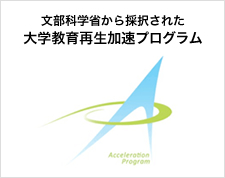 Advanced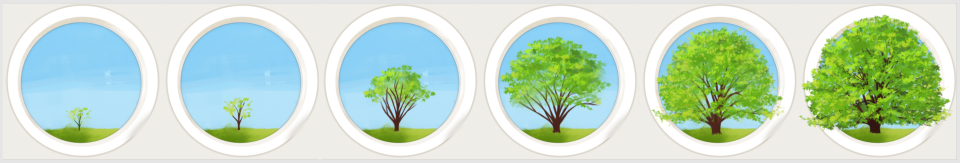 ProficientDevelopingEmergingNo AttemptCritical ThinkingAbility to Identify & Solve ProblemsInsightful comments in class discussionsStudent shows proven ability to analyze data, gather and assess resources, and disseminate opinions in a scholarly manner.Able to contribute to class discussions, and to perform a basic analysis of data, gather and assess resources, and express opinions in an adequate manner.Beginning to visualize the ways in which information can be combined and applied to solving a given problem, but struggles with complex and relationshipsStudent shows motivation but must learn the concepts and mechanisms that apply to critical thinking, such as information gathering, assessment and synthesisInsufficient effort or evidence of achievementCritical ThinkingInformation GatheringInsightful comments in class discussionsStudent shows proven ability to analyze data, gather and assess resources, and disseminate opinions in a scholarly manner.Able to contribute to class discussions, and to perform a basic analysis of data, gather and assess resources, and express opinions in an adequate manner.Beginning to visualize the ways in which information can be combined and applied to solving a given problem, but struggles with complex and relationshipsStudent shows motivation but must learn the concepts and mechanisms that apply to critical thinking, such as information gathering, assessment and synthesisInsufficient effort or evidence of achievementCritical ThinkingAssessment of CredibilityInsightful comments in class discussionsStudent shows proven ability to analyze data, gather and assess resources, and disseminate opinions in a scholarly manner.Able to contribute to class discussions, and to perform a basic analysis of data, gather and assess resources, and express opinions in an adequate manner.Beginning to visualize the ways in which information can be combined and applied to solving a given problem, but struggles with complex and relationshipsStudent shows motivation but must learn the concepts and mechanisms that apply to critical thinking, such as information gathering, assessment and synthesisInsufficient effort or evidence of achievementAdvanced Communication ProficiencyPublic SpeakingSpeaking is clear, using a broad range of vocabulary and relative jargon. Student uses appropriate social cues and nuance.Able to create a relevant response when asked to express an opinion or respond to a complicated situation, but pronunciation and grammar can often make responses and explanations unclear to a listener and must be interpreted.Able to answer questions and give basic information. However, inconsistent pronunciation, intonation and stress may sometimes make their responses difficult o understand or interpret.Student is unsuccessful or finds it very difficult when attempting to explain an opinion or respond to a complicated scenario. The response may be limited to a single sentence or part of a sentence.Insufficient effort or evidence of achievementAdvanced Communication ProficiencySocial SkillsSpeaking is clear, using a broad range of vocabulary and relative jargon. Student uses appropriate social cues and nuance.Able to create a relevant response when asked to express an opinion or respond to a complicated situation, but pronunciation and grammar can often make responses and explanations unclear to a listener and must be interpreted.Able to answer questions and give basic information. However, inconsistent pronunciation, intonation and stress may sometimes make their responses difficult o understand or interpret.Student is unsuccessful or finds it very difficult when attempting to explain an opinion or respond to a complicated scenario. The response may be limited to a single sentence or part of a sentence.Insufficient effort or evidence of achievementAdvanced Communication ProficiencyProfessional SkillsSpeaking is clear, using a broad range of vocabulary and relative jargon. Student uses appropriate social cues and nuance.Able to create a relevant response when asked to express an opinion or respond to a complicated situation, but pronunciation and grammar can often make responses and explanations unclear to a listener and must be interpreted.Able to answer questions and give basic information. However, inconsistent pronunciation, intonation and stress may sometimes make their responses difficult o understand or interpret.Student is unsuccessful or finds it very difficult when attempting to explain an opinion or respond to a complicated scenario. The response may be limited to a single sentence or part of a sentence.Insufficient effort or evidence of achievementGlobal PerspectivesCultural RelevancyFully engaged in current events and shows and understanding of social inequalities and cultural differences.Student is aware of current events and world cultures, but is unable to apply macro-level situations to her/his own life.Exhibits interest and intrigue in current events and world culture, but has difficulty understanding relevancy.Student expresses one-sided ideals from an ethnocentric point of view. Completely lacks awareness of world issues or events.Insufficient effort or evidence of achievementGlobal PerspectivesAwareness of Current Events & Global IssuesFully engaged in current events and shows and understanding of social inequalities and cultural differences.Student is aware of current events and world cultures, but is unable to apply macro-level situations to her/his own life.Exhibits interest and intrigue in current events and world culture, but has difficulty understanding relevancy.Student expresses one-sided ideals from an ethnocentric point of view. Completely lacks awareness of world issues or events.Insufficient effort or evidence of achievementEnglish Language AbilityReadingExhibits fluency/near fluency in speaking and writing.  Grammar and reading ability similar to native English speaker. Able to use context clues when faced with unfamiliar vocabulary.Proficient English ability; relies mainly on familiar vocabulary.  Should be encouraged to advance beyond comfort zone.Adequate English ability; must reference dictionary oftenStudent has some English ability, but lacks confidence in using and understanding.  Very limited vocabulary knowledge, struggles with grammar and pronunciation  Unable to form questionsInsufficient effort or evidence of achievementEnglish Language AbilityWritingExhibits fluency/near fluency in speaking and writing.  Grammar and reading ability similar to native English speaker. Able to use context clues when faced with unfamiliar vocabulary.Proficient English ability; relies mainly on familiar vocabulary.  Should be encouraged to advance beyond comfort zone.Adequate English ability; must reference dictionary oftenStudent has some English ability, but lacks confidence in using and understanding.  Very limited vocabulary knowledge, struggles with grammar and pronunciation  Unable to form questionsInsufficient effort or evidence of achievementEnglish Language AbilityOral CommunicationExhibits fluency/near fluency in speaking and writing.  Grammar and reading ability similar to native English speaker. Able to use context clues when faced with unfamiliar vocabulary.Proficient English ability; relies mainly on familiar vocabulary.  Should be encouraged to advance beyond comfort zone.Adequate English ability; must reference dictionary oftenStudent has some English ability, but lacks confidence in using and understanding.  Very limited vocabulary knowledge, struggles with grammar and pronunciation  Unable to form questionsInsufficient effort or evidence of achievementJapanese Language AbilityReadingAble to express one’s self clearly and succinctly both in writing and orally. Able to use context clues when faced with unfamiliar vocabulary.Proficient oral and written communication; relies mainly on familiar vocabulary.  Should be encouraged to advance beyond comfort zone.Adequate oral and written communication; tends to have difficulty clearly expressing ideas.Student shows a lack of confidence in writing, reading, and oral communication.  Very limited vocabulary knowledge, struggles with grammar Unable to form questionsInsufficient effort or evidence of achievementJapanese Language AbilityWritingAble to express one’s self clearly and succinctly both in writing and orally. Able to use context clues when faced with unfamiliar vocabulary.Proficient oral and written communication; relies mainly on familiar vocabulary.  Should be encouraged to advance beyond comfort zone.Adequate oral and written communication; tends to have difficulty clearly expressing ideas.Student shows a lack of confidence in writing, reading, and oral communication.  Very limited vocabulary knowledge, struggles with grammar Unable to form questionsInsufficient effort or evidence of achievementJapanese Language AbilityOral CommunicationAble to express one’s self clearly and succinctly both in writing and orally. Able to use context clues when faced with unfamiliar vocabulary.Proficient oral and written communication; relies mainly on familiar vocabulary.  Should be encouraged to advance beyond comfort zone.Adequate oral and written communication; tends to have difficulty clearly expressing ideas.Student shows a lack of confidence in writing, reading, and oral communication.  Very limited vocabulary knowledge, struggles with grammar Unable to form questionsInsufficient effort or evidence of achievement